678175, Мирнинский район,   п. Чернышевский ул. Каландарашвили 1 «А». Телефон 7-32-59, факс 7-20-89.  E-mail: adm-ok@mail.ruПОСТАНОВЛЕНИЕ№ __32__ « __29_ » ___03__ 2019г.О внесении изменений в состав патрульных, патрульно-маневренных, маневренных, групп на территории МО «Поселок Чернышевский»Мирнинского района Республики Саха (Якутия)Внести изменения в состав патрульных, патрульно-маневренных, маневренных групп на территории МО Поселок Чернышевский» Мирнинского района РС (Я) (приложение 1).Специалисту ГО и ЧС информацию о группах направить в МКУ ЕДДС МО «Мирнинский район» (согласно приложению 3 табл. 1, 2).Постановление подлежит размещению на официальном сайте МО «Мирнинский район» ( www.алмазный- край.рф) в разделе МО «Поселок Чернышевский» .Контроль за исполнением настоящего постановления оставляю за собой.Глава МО«Поселок Чернышевский»                                                    Л.Н. ТрофимоваВИЗЫ:Специалист ГО и ЧС __________________Я.К. СавиноваЮрист администрации_________________ Н.Ю. ТорбаПриложение № 1 к Постановлению Главы МО «Поселок Чернышевский»от «_____» _____ № ___2019г.Состав патрульных, патрульно-маневренных, маневренных групп МО Поселок Чернышевский» Мирнинского района РС/Я/1.1. Патрульная группа:Трофимова Людмила Николаевна - Глава МО «Поселок Чернышевский», председатель КЧС;Балашова Светлана Петровна – Директора МКУ «УЖКХ», Савинова Яна Константиновна – специалист ГО и ЧС,  зам. председателя  КЧС;Пестрякова Екатерина Александровна – инструктор противопожарной профилактики ПЧ-3 ОГПС РС/Я/ по МО «Мирнинский район № 21закрепленная за группой техника -ВАЗ  ЛАДА 210740 государственный № 4521 ЕН 14.1.2.Патрульно-маневренная группа:Трофимова Людмила Николаевна - Глава МО «Поселок Чернышевский», председатель КЧС;Балашова Светлана Петровна – Директора МКУ «УЖКХ». Савинова Яна Константинрвна – специалист ГО и ЧС, зам. председателя  КЧС;Кремзукова Марина Ивановна – старший группы УУП и ПДН Чернышевского пункта полиции;Бадмаев Очир Викторович – УУП ЧПП Чернышевского пункта полиции;Исакович Борис Валериевич – Начальника ПЧ-3 ОГПС РС/Я/ по МО                                «Мирнинский район» РС/Я/ № 21;Пестрякова Екатерина Александровна – инструктор противопожарной профилактики ПЧ-3 ОГПС РС/Я/ по МО «Мирнинский район № 21Рябоконь А.В.  – участковый лесничий п. Чернышевский ГКУ РС/Я/ Мирнинское лесничество, член КЧС.   закрепленная за группой техника –ВАЗ  ЛАДА 210740 государственный № 4521 ЕН 141.3. Маневренная группа:Трофимова Людмила Николаевна - Глава МО «Поселок Чернышевский», председатель КЧС;Балашова Светлана Петровна – Директора МКУ «УЖКХ» Савинова Яна Константиновна– специалист ГО и ЧС, зам. председателя  КЧС;Кремзукова Марина Ивановна – старший группы УУПиПДН Чернышевского пункта полиции;Бадмаев Очир Викторович – УУП ЧПП Чернышевского пункта полиции;Заиров Василий Витальевич – зам. начальника ПЧ-3 ОГПС РС/Я/ по МО                                «Мирнинский район» РС/Я/ № 21, член КЧС;Исакович Борис Валериевич – Начальник ПЧ-3 ОГПС РС/Я/ по МО                                «Мирнинский район» РС/Я/ № 21;Пестрякова Екатерина Александровна – инструктор противопожарной профилактики ПЧ-3 ОГПС РС/Я/ по МО «Мирнинский район № 21;Фомин Александр Алексеевич  - начальник караула ПЧ-3 ОГПС РС/Я/ по МО «Мирнинский район № 21; Шуршалов Александр Федорович – начальник караула ПЧ-3 ОГПС РС/Я/ по МО «Мирнинский район № 21;Швец Эдуард Вячеславович – начальник караула ПЧ-3 ОГПС РС/Я/ по МО «Мирнинский район № 2;Опекунов Владимир Владиславович – начальник караула ПЧ-3 ОГПС РС/Я/ по МО «Мирнинский район № 2;Воробьев Алексей Александрович – Старшеий мастер ЧСУ ЗЭС, член КЧС;Чесноков Владимир Алексеевич – мастер РС ЧСУ ЗЭС;Рябоконь А.В.  – участковый лесничий п. Чернышевский ГКУ РС/Я/ Мирнинское лесничество, член КЧС;Федоров Николай Николаевич – атаман Чернышевского хуторского отдела; Ключников Аркадий Юрьевич – госинспектор ГПС г. Мирный ФКУ «Центр ГИМС МЧС РФ по РС/Я/», член КЧС;Закрепленная за группой техника – УРАЛ 5557 гос. № У 603ЕС (АЦ), КРАЗ – 257 гос.№ 3241 ЯКЛ (АВ), КАМАЗ 55511 гос.№ Т 559ЕУ, МТЗ-82, гос.№ РА1811                                                                                                                                                                           Приложение № 2                                                                                                                                к Постановлению Главы МО «Поселок Чернышевский»от «____» _____ 2019г №_____.Порядок учета патрульных, патрульно-маневренных, маневренных групп в муниципальных образованияхТаблица 1Таблица 2Российская ФедерацияРеспублика Саха (Якутия)Мирнинский районАДМИНИСТРАЦИЯМУНИЦИПАЛЬНОГО ОБРАЗОВАНИЯ          «Поселок Чернышевский»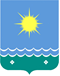  Россия Федерацията               Саха Өрөспүүбүлүкэтэ Мииринэй оройуона«Чернышевскай бөhүөлэгэ»МУНИЦИПАЛЬНАЙ ТЭРИЛЛИИДЬАhАЛТАТА№ п/пНаименование населенного пунктаКоличество созданныхгруппКоличество созданныхгруппКоличество созданныхгруппЧисленный состав групп, чел.Численный состав групп, чел.Численный состав групп, чел.Количество закрепленной техникиКоличество закрепленной техникиКоличество закрепленной техникиКоличество закрепленного оборудованияКоличество закрепленного оборудованияКоличество закрепленного оборудованияКоличество закрепленного оборудования№ п/пНаименование населенного пунктаПГПМГМГПГПМГМГПГПМГМГвоздуходувкибензопилыМотопомпыРЛО1МО «Поселок Чернышевский»1114815114-1-15№ п/п№группыНазначенные группы(ПГ, ПМГ,МГ)Численный состав группы (кол-во людей)Руководитель группы (Ф.И.О., должностная категория, тел.)Состав группы(Ф.И.О, тел.)Район ответственности (наименование населенных пунктов)11Патрульная4Трофимова Людмила Николаевна, Глава МО «Поселок Чернышевский», председатель КЧС, 89142552179Балашова Светлана Петровна 89142552837Савинова Яна Константиновна89142600259Пестрякова Екатерина Александровна89841112575в границах ответственности МО «Поселок Чернышевский»22Патрульно-маневренная8Трофимова Людмила Николаевна, Глава МО «Поселок Чернышевский», председатель КЧС, 89142552179Трофимова Людмила Николаевна 89142552179Савинова Яна Константиновна89142600259Кремзукова Марина Ивановна 89142529008Бадмаев Очир Викторович89141155263Исакович Борис Валериевич89142877394Пестрякова Екатерина Александровна89841112575 Рябоконь А.В.  89142956026в границах ответственности МО «Поселок Чернышевский»33маневренная17Трофимова Людмила Николаевна, Глава МО «Поселок Чернышевский», председатель КЧС, 89142552179Балашова Светлана Петровна 89142552837Савинова Яна Константиновна89142600259Кремзукова Марина Ивановна 89142529008Бадмаев Очир Викторович89141155263Исакович Борис Валериевич89142877394Заиров Василий Викторович89141143904 Пестрякова Екатерина Александровна89841112575Фомин Александр Алексеевич  89142959040Шуршалов Александр Федорович 89142582336Швец Эдуард Вячеславович 89142539659Опекунов Владимир Владиславович89841116339Воробьев Алексей Александрович 89142521368Чесноков Владимир Алексеевич 89142522935Рябоконь А.В. 89142956026Федоров Николай Николаевич 89142527974Ключников Аркадий Юрьевич89142920443в границах ответственности МО «Поселок Чернышевский»